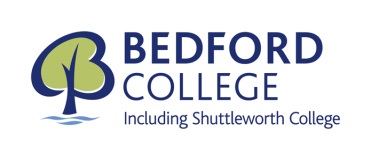 JOB DESCRIPTIONJob Title                   Associate Lecturer in Sport & Uniformed Public ServicesReports to:                Head of Department Sport, Public Services and TravelOverall Responsibilities:To prepare, deliver and assess subject specialisms on a range of courses and levels.To support and guide students to achieve success and realise their potential.To manage students’ learning and provide a high quality learning experience.To contribute pro-actively to developments in the Centre in innovative teaching.Main Duties:To teach effectively on a range of programmes, levels and qualification types recognising and meeting students’ individual needs.To prepare schemes of work which are up to date and fully meet the requirements of awarding bodies.To research, develop and effectively implement new learning materials in a variety of media to engage students in learning.To assess students’ work effectively to meet awarding body standards and to implement quality processes effectively and to deadlines for all teaching programmesTo monitor and record students’ progress and take action to ensure students meet required standards and deadlines.To prepare a variety of reports and maintain records on students’ progress and performance.To keep up to date with developments in subject specialism and share expertise with colleagues.To ensure that learning environments are interesting and that learning experiences include diversity awareness and meet health and safety requirements.To ensure that the behaviour of all students within and outside teaching areas meets the Student Code of Conduct.To plan for, oversee and effectively incorporate into the learning experiences of students the work of tutors, teaching assistants and support assistants allocated to the session / class.To complete accurately and to required deadlines a range of administrative tasks relating to students and courses, including registers, enrolments, withdrawals and transfers to meet funding requirements.To participate in and contribute effectively to course team meetings.To be aware of and implement the statutory requirements for promoting and safeguarding the welfare of children and young people in the area and in College.To carry out effectively any other associated duties as requested by the Head of Sport, Public Services and Travel.Statutory duties:SafeguardingTo be responsible for promoting and safeguarding the welfare of children, young people and vulnerable adults and for raising any concerns in line with College procedures.Equality and Diversity:To be responsible for promoting equality and diversity in line with College procedures.Health and Safety:To be responsible for following health and safety requirements in line with College policy and procedures.Training and development:To participate proactively in training and development including qualification development required in the job role.PERSON SPECIFICATIONJob Title: Associate Lecturer in Sport and Public Services (Bedford) EssentialDesirableQualifications/ TrainingLevel 3 relevant qualification GSCE Maths and English (grades A – C) or equivalentCertificate in Education or equivalent Assessor Award/Verifiers Award Safeguarding Training or willingness to achieveEquality and diversity training or willingness to achieveKnowledge/ ExperienceSuccessful experience of providing training, assessing and/or education to young people and/or adults Recent experience of working in the Uniformed Public Services and/or sport industryRecent experience of teaching and assessing on Level 1,2,3 programmes and adapting approaches accordinglyExperience of marking/assessing assessmentsExperience of delivering learning to groups Up to date knowledge of the current developments in Uniformed Public Services and Sport.Experience of using Microsoft Office applications Experience of working effectively with people from diverse backgroundsEvidence of understanding how to promote equality and diversity within the job roleEvidence of high performance in previous roles/jobsExperience of developing and/or using manual and IT based recording/tracking systemsExperience of developing and implementing multimedia approaches to learningExperience of working effectively in a customer focussed environmentSkills/AbilitiesAbility to demonstrate excellent organisational skills and work effectively to deadlinesAbility to work in line with our Values of  Student FocusHigh PerformanceRespect, Openness, Honesty and explain how this relates to the job roleAbility to make a positive contribution to the team, valuing and respecting others’ expertise and contributionAbility to promote the College’s outstanding reputation and carry out College business appropriately and professionally at all timesAbility to communicate effectively and confidently face to face, on the telephone and in writing Ability consistently to support a high quality learning experience for all studentsAbility to use Microsoft Office software confidentlyAbility to use Moodle or similar confidentlyAbility to use ProMonitor or similar confidently Special RequirementsWillingness continuously to update skills and knowledgeAwareness of health and safety requirements relevant to the jobAbility to demonstrate commitment to own continuing professional developmentFlexible approach to work and working timesResponsibility for promoting and safeguarding the welfare of children, young people and vulnerable adults and for raising any concernsAbility to form and maintain appropriate relationships and personal boundaries with children and young people and vulnerable adultsWillingness to work at all locations where Bedford College provide a serviceCurrent driving licence and access to a vehicle